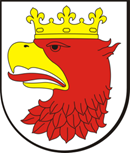 INFORMACJA DOTYCZĄCA PRZETWARZANIA DANYCH OSOBOWYCHZgodnie z art. 13 ogólnego rozporządzenia o ochronie danych osobowych z dnia 27 kwietnia 2016 (Dz. Urz. UE L 2016, Nr 119, dalej RODO), informujemy że:Administratorem Pani/Pana danych osobowych jest:
 Burmistrz Polic 
72-010 Police, 
ul. Stefana Batorego 3Dane inspektora ochrony danych: Krzysztof Małodobry, mail: iod@police.pl,  tel. 91 4311825.Pani/Pana dane osobowe będą przetwarzane w celu realizacji  zadań ustawowych realizowanych przez Gminę Police na podstawie obowiązujących przepisów prawa, w tym poznanie opinii mieszkańców na temat sposobu przebiegu i preferencji w zakresie konkretnego przebiegu jako 1 etapu budowy dróg dojazdowych w ramach realizacji projektu dofinansowanego ze środków Rządowego Funduszu Polski Ład: Programu Inwestycji Strategicznych.Pani/Pana dane osobowe mogą być udostępniane zgodnie z prawem osobom fizycznym lub prawnym, jednostkom i innym podmiotom uczestniczącym w realizowaniu zadań gminy.  Pani/Pana dane osobowe będą przetwarzane przez okres wynikający z ustawowo wymaganego okresu utrzymania danych, w innym przypadku nie będą przetwarzane po ustaniu celu przetwarzania.Przysługuje Pani/Panu prawo dostępu do swoich danych osobowych, sprostowania, usunięcia, ograniczenia przetwarzania, prawo do wniesienia sprzeciwu, oraz prawo do przenoszenia danych w przypadkach określonych w przepisach RODO.W przypadku przetwarzania danych osobowych na podstawie wyrażenia zgody przysługuje Pani//Panu prawo do cofnięcia zgody w dowolnym momencie bez wpływu na zgodność z prawem przetwarzania, którego dokonano na podstawie zgody przed jej cofnięciem.Przysługuje Pani/Panu prawo do wniesienia skargi do organu nadzorczego – Prezesa Urzędu Ochrony Danych Osobowych;Podanie przez Panią/Pana danych osobowych jest wymogiem uczestnictwa w konsultacjach społecznych. Konsekwencją niepodania danych osobowych jest brak możliwości wypełnienia karty konsultacyjnej, a w przypadku przetwarzania na podstawie wyrażonej zgody brak możliwości podjęcia czynności przez Administratora.  Pana/Pani dane nie będą przetwarzane w procesie zautomatyzowanego podejmowania decyzji ani procesie profilowania.